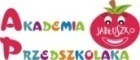 HARMONOGRAM ZAJĘĆ DODATKOWYCH
W ROKU SZKOLNYM 2018/2019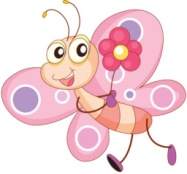 GRUPA MOTYLKI 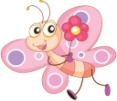 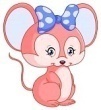 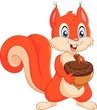        GRUPA WIEWIÓRKI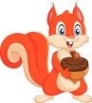 PONIEDZIAŁEKWTOREKŚRODACZWARTEKPIĄTEK11:45-12:15PLAY WITH MEPLAY WITH MECERAMILANDIA 11:15-12:00 (zgodnie z terminarzem)13:00-13:30LOGO GRATKAROBOTYKA 
DLA SMYKAMALI ODKRYWCY (zgodnie z terminarzem)KULINARNIE  
i MANUALNIE(zgodnie z terminarzem)13:30-14:00TANIEC 
Z GWIAZDAMIMAGIA TEATRUPLAY WITH ME14:00-14:30BUENOS DIASJAK LECI ATLECI ?14:30-15:00DRUŻYNA KANGURAWESOŁE NUTKI15:00-15:30PLAY WITH MEPLAY WITH MEPONIEDZIAŁEKWTOREKŚRODACZWARTEKPIĄTEK11:15-11:45PLAY WITH MEPLAY WITH MECERAMILANDIA 10:30-11:15 (zgodnie z terminarzem)13:00-13:30TANIEC 
Z GWIAZDAMIMAGIA TEATRUPLAY WITH ME13:30-14:00LOGO GRATKABUENOS DIASKULINARNIE  
i MANUALNIE(zgodnie z terminarzem)JAK LECI ATLECI ?14:00-14:30MALI ODKRYWCY (zgodnie z terminarzem)WESOŁE NUTKI14:30-15:00PLAY WITH MEPLAY WITH ME15:00-15:30DRUŻYNA KANGURA